Easton EMS Annual Fall       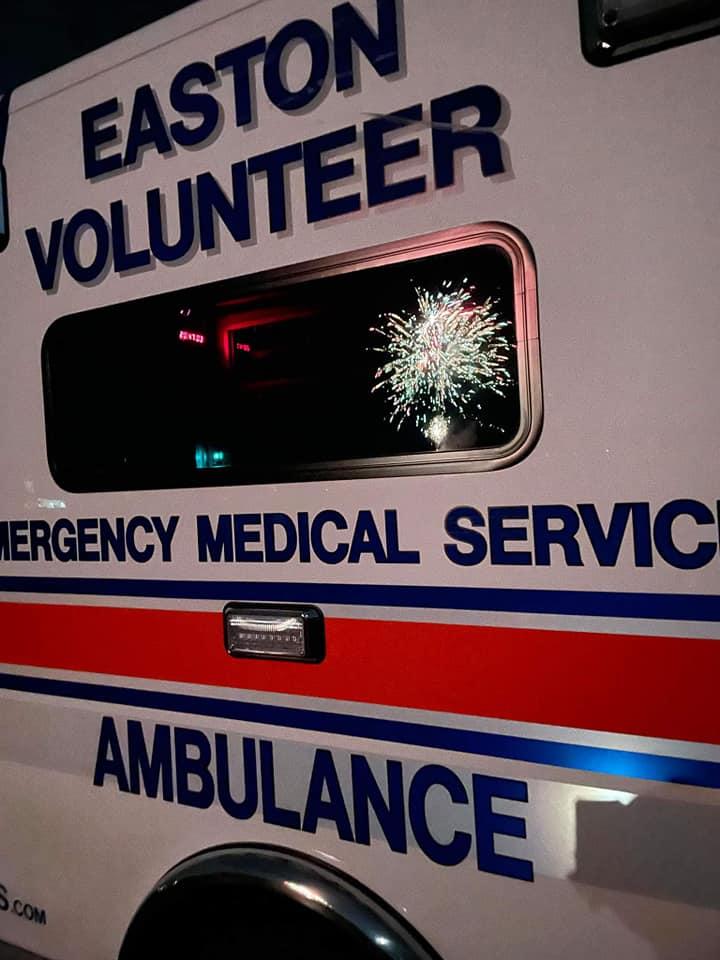 Fireworks hosted by:     Easton Volunteer EMS Inc.  Join Us on September 10, 2022 For A Fireworks Display At Samuel Staples Elementary School/Morehouse FieldsGates open at 5:00pm       Show will begin at Sundown$40 per car- Online purchase $40 per family/car *cash exact change*- At gateFree T-shirts at gate, First Come First Serve Food trucks on site!Restrooms will be available   Rain date: September 16th Questions? Contact JArnold@eastonems.com or call (203)-452-9595*Event brite link* ( to be posted soon!!!!) All proceeds go to the Easton Volunteer EMS “New Building Fund”  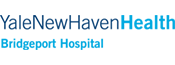 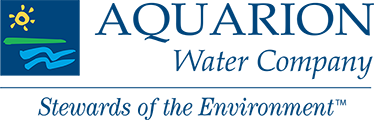 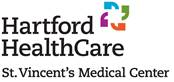 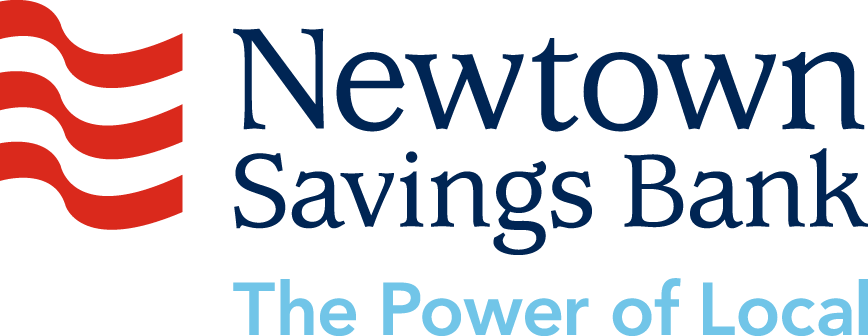 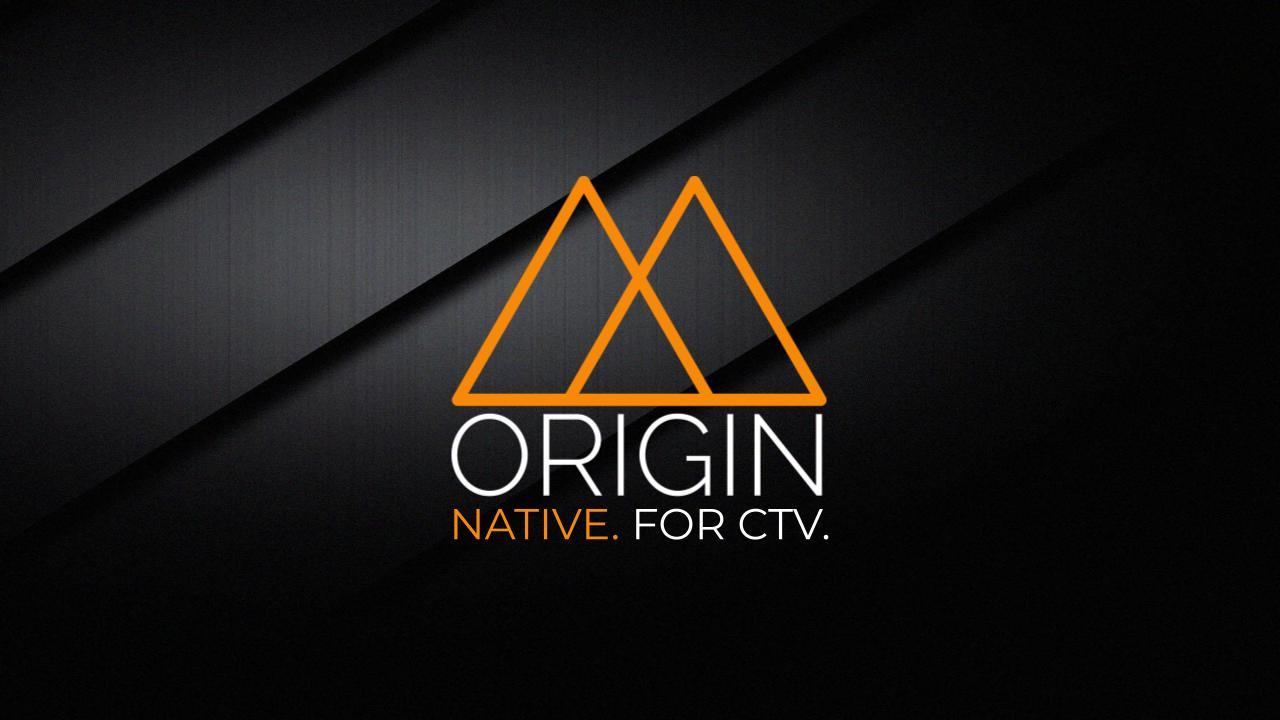 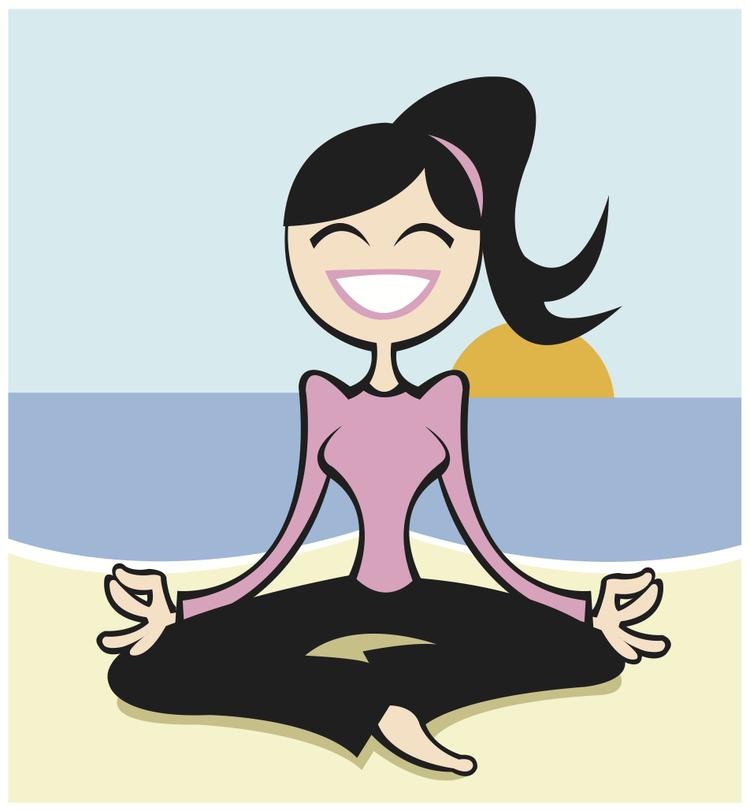 						Relax into Meditation 